Elektrické spotřebiče= kompletní zařízení – využívají elektrickou energii => přeměňují ji na:          a) mechanickou => spotřebiče s elektromotory – elektromotor    b) tepelnou => elektrospotřebiče tepelné – topná spirála  Parametry = technické údajenapětí => na které je nutno přístroj zapojit => 220 Vpříkon => kolik elektrické energie spotřebič spotřebuje za jednotku času = 1 s parametry bezpečnosti – stanoveny k zabránění úrazům elektrickým proudem              => výrobci i dovozci jsou povinni před uvedením výrobku na trh provádět zkoušky a získat                      osvědčení autorizované zkušebny EZÚ Prahatřídy ochrany – I., II. třída ochranystupeň krytí – ochraňuje spotřebič před ………………………………………………………………………..RozděleníMalé elektrospotřebičeVelké tepelné elektrospotřebičeVelké spotřebiče s elektromotory1) malé elektrospotřebiče    a) s elektromotory    b) tepelné kuchyňské – roboty, mixéry, mlýnky, odšťavňovače, domácí pekárny, …………………………………………..bytové – vysavače, ……………………………………………………………………………................................osobní péče – fény, holicí strojky, ……………………………………………………………................................Hodnocení:technické údaje:příkon – podle druhu spotřebiče => 100 W-3000 Wpříslušenstvírychlostteplota příslušenstvífunkceKuchyňské roboty= stolní přístroje složené z více částí – příslušenství s různými funkcemi:………………………., mletí, míchání, sekání, strouhání, krájení, lisovánítechnické údaje:příslušenství – více dílů – např. ……………………………………………………………………………..   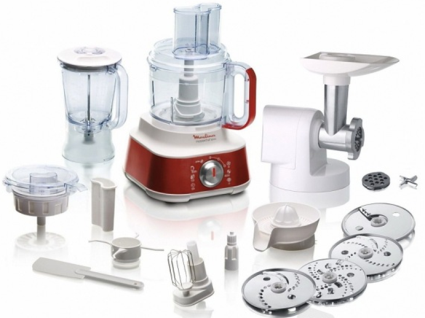 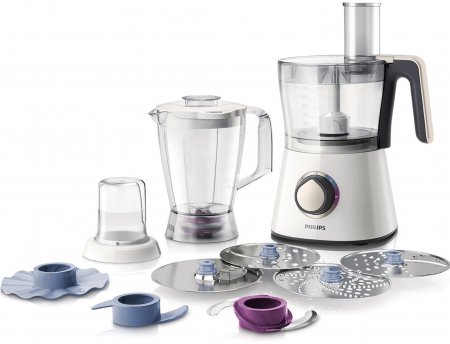 příkon – 700-1400 W rychlosti – více rychlostních stupňů1 a 2 motorovéMixérymixování, míchání, šlehánístolní přístroje ruční mixéry – tyčové nebo s ………………………………………………………………………………… technické údaje: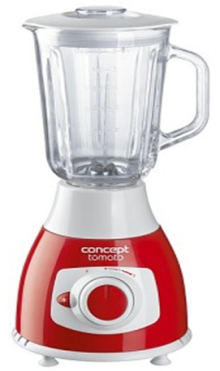 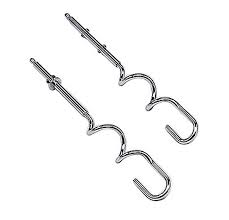 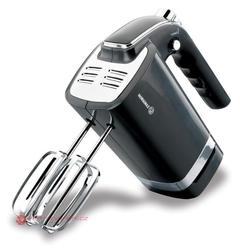  příkon – 400-700 W pulzní spínač – pro možnost zrychlení funkce  příslušenství: stolní – odnímatelná nádoba, nárazuvzdornáruční – ponorné, bez nádoby, s nádobou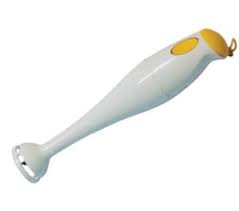  		       tyčové 	       s odnímatelnými metlami – 1-2 šlehací					   2 hnětací rychlosti – až 5 rychlostí Sekáčky sekání masa, zeleniny ……………………………………………………………………………………...…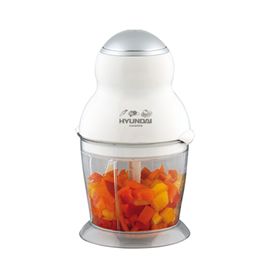 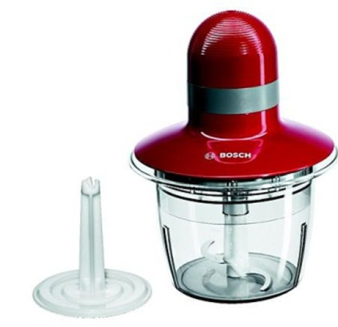 technické údaje:příkon – 300 Wpulzní spínačpříslušenství:plastová mísa, víko, ostrý nerezový nůžMlýnkymletí masa, kávy, ……………………………………………………………..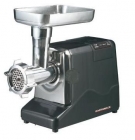 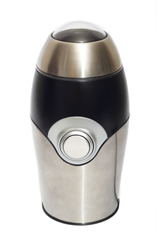 příkon – podle druhuvíce stupňů jemnosti mletísystémy mletí kávy: - tříštivé – ostré nože z nerezové oceli                            - s kameny – mlýnské kamenymlýnky na maso – mohou mít nástavce na stříkané pečivovíce stupňů jemnosti mletíOdšťavňovače a lisy drcení, lisování => odšťavňování – ovoce, zelenina, bylinky 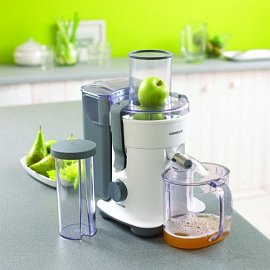 rychlá příprava => zachování vysoké výživové hodnoty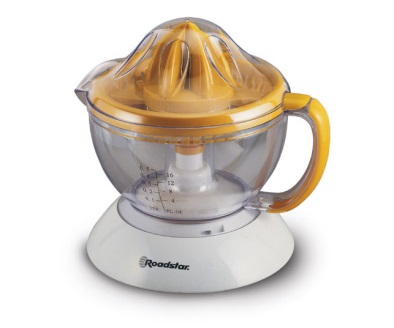 100% přírodní džusypříkon – až 900 Wpříslušenství: nádoba na šťávu – 1,5 l, na vylisovanou dužinu, drť 1-3,5 lsítka, pěchovadlo, oddělovač pěnyněkteré mají trn na citrusyVITATEC® - kombinace lisu na citrusy a odstředivkyrychlosti – 1, 2 i více rychlostí podle druhu přístrojesystémy: odstředivý – odstřeďování 	                šnekový – lisovánífunkce turbo – vyčištění síta za chodu bez nutnosti rozebírání přídavný disk – výroba pyré = .........................................................................................................................Kráječe, nářezové strojekrájení – ………………………………………………..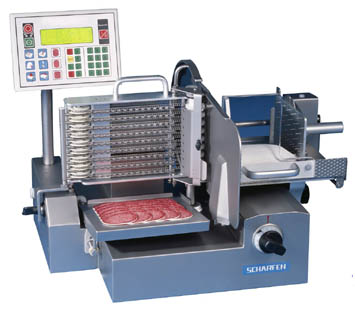 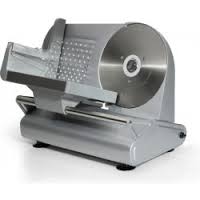 příkon – od 100 Wnože – z nerezové oceli, nejkvalitnější zn. Solingentácek, chránič prstů, dětská bezpečnostní pojistkatloušťka řezu – nastavitelná tloušťka řezaných plátkůpřítlačný podavač se záchytnými trny => bezpečnostodnímatelné části – snadnější údržbaDomácí pekárny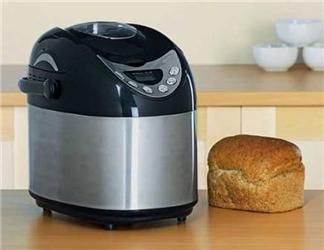 pečení – ……………………………………………………………………….po nasypání surovin – míchání, hnětení těsta, kynutí, pečeníúspora nádobí => vše v jedné nádoběhnětací hákyToustovače, sendvičovače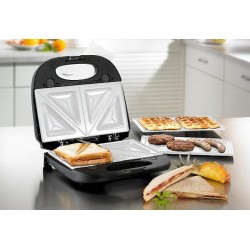 příprava toustů, sendvičůspeciální nepřilnavý povrchfunkce: tousty, vafle, grilování => vyměnitelné vnitřní vložky panini = sendviče z jiného než plátkového chleba	   např. z bagety Topinkovačeopékání topinek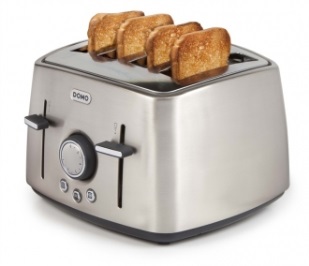 funkce rozmrazování, nahřívání a automatické vypnutívýsuvný zásobník na drobkytzv. vyhazovač plátkůnastavitelné stupně propečeníJogurtovačevýroba jogurtů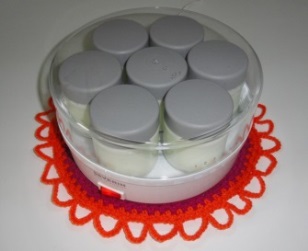 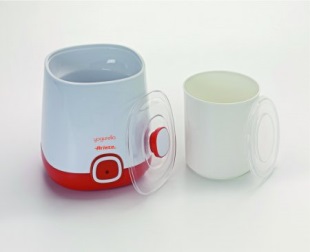 příkon 9-15 W podle druhu jogurtovačenádoba s víkem a 4-14 sklenicemi o objemu 150 ml nebo jedna litrová nádobaspínač – výroba trvá asi 7 hodinZmrzlinovačevýroba zmrzliny, studených nápojů a koktejlů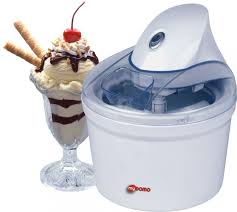 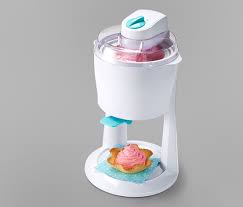 výroba zmrzliny asi 30 minutkapacita 400 ml-1500 mlGrilydomácí a zahradní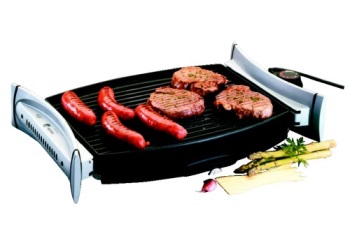 grilování masa, ryb, mořských plodů, zeleninyrůzné druhy: např. 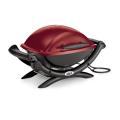 klasické – grilovací kamenné i litinové desky	      regulace teploty, signalizace provozus poklopem – grilovací rošt umístěný nad topnou spirálou	       po rozžhavení se neznečistí = samočisticí efekt	       odkapávající tuk – do grilovací vany a do sběrné misky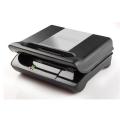 	       vhodné na balkóny a terasykontaktní – horní a dolní deska – hladké, nebo žebrované	        sběrná miska na tuk	        regulátor teploty                   světelná indikace nahřátí grilovacích ploch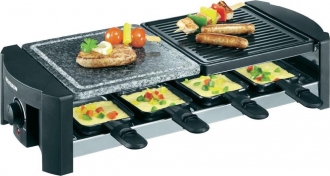 	        některé umožňují rozložení – zvětšení grilovací plochyraclette – horní grilovací deska              – teflon, lávový kámen nebo i kombinace kamene a teflonu             raclette pánvičky – pod deskou po obvodu – k přípravě sýra	     Raclette = švýcarský polotvrdý sýr z kravského mlékafondue – taví sýry, čokoládu, fritují maso, ryby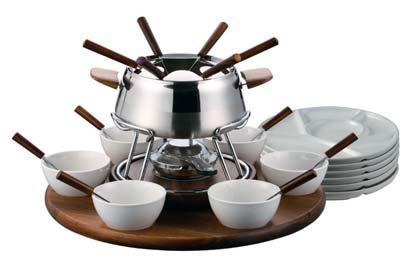 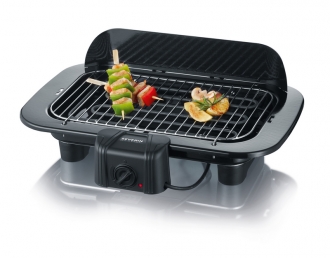 	        nádoba, vidličky, kalíšky barbecue – termostat, mřížka z chromu                 miska na odkapávající tukHot dogy, párkovačeohřívání párků, vaření vajec, kukuřice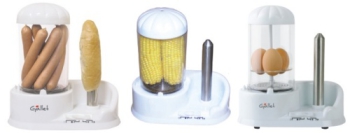 varná nádoba a zvlášť umístěné 2 trny na ohřátí rohlíkůnástavec pro vaření vajecFritézyfritování hranolek, řízků, zeleniny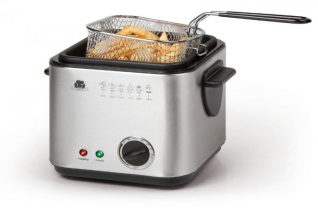 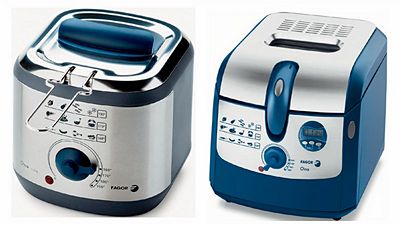 nádoba, fritovací košík, filtrtermostati na malé množství oleje – koš je nakloněný a rotuje Remosky, removaryčs. vynález – velký zájem ve světě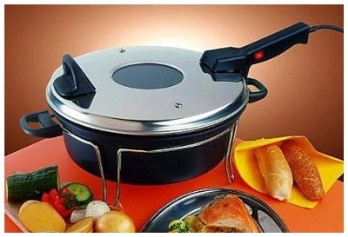 pečení, zapékání, dušení, smažení, ohřívání, rozmrazovánítopné těleso ve víku – nemá termostatve víku průhledové okénko a ventily na odvod páry  – pokrm se nevysušujenádoby s nepřilnavým povrchem – hluboká a ………………………………. Elektrické pánvesmažení, pečení, grilování, vaření, ohřívání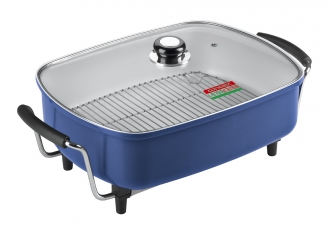 pánev z nepřilnavého materiálu – s topnou spirálou, odnímatelná poklice z varného sklaventil na odvod ……………………………………………..nerezová mřížka – vaření v pářetepelně izolované úchytynapř. dietní pánev – uvnitř proudí horký vzduch, pizza pánevKonvektomatyvaření, grilování, pečení, ohřívání, sušení, sterilizování, rozmrazování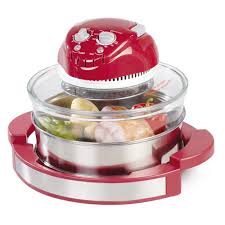 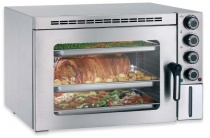 uvnitř cirkuluje……………………………………………mísy, drátěné rošty, plechy, podstavec nebo tvar troubyčasovač, termostatMinitroubypečení, ohřívání, grilování, rozmrazování, dušení, toustování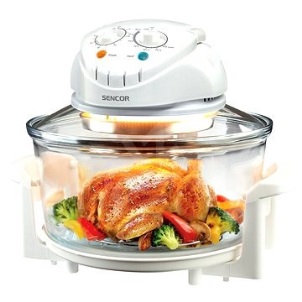 objem 28 litrů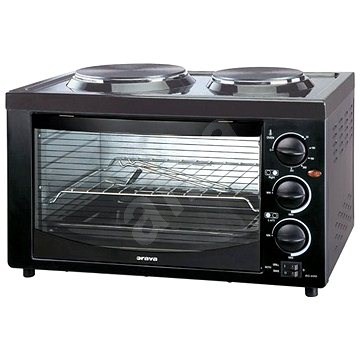 horní, dolní ohřevteplota od 50-250 °Ctermostatprůhledové okénkoněkteré druhy – na horní desce 2 litinové plotnyhalogenové – multifunkční Udírnyuzení masa, uzenin, zeleniny, hub, ořechů, mandlí, sýrů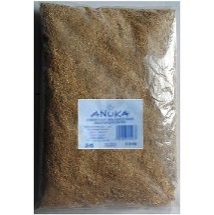 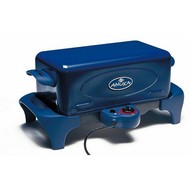 udí teplým kouřem 190 °C => kouř uniká => vhodné na terasydélka uzení asi 1 hodinutopná spirála na bukové štěpky => dodají chuť a …………………………………………….novinka na trhuRychlovarné konvicerychlý ohřev vody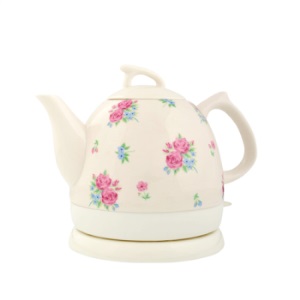 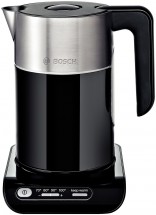 objem 1-1,7 litru – vodoznak čím vyšší příkon, tím rychleji se voda ohřeje, ale mají vyšší spotřebupříkon 800-3000 Wtopná spirála ve dnu skrytá či neskrytá – rychleji ohříváregulace teploty – 70-100°Cautomatické vypínání, funkce udržení teplé vody, pojistka proti ……………………..pojistka víka, filtr, středový kontakt na nasazení na podstavec Kávovarypříprava nápoje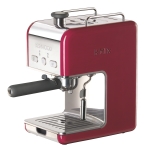 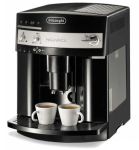 klasické přístroje – kávovary – pákové espressa = presovače, automatické – i na 2 šálky zároveň kapslové – např. Dolce Gusto, Tassimokapsle obsahují ideální množství všech potřebných ingrediencínapř. latte macchiato, espresso, cappuccino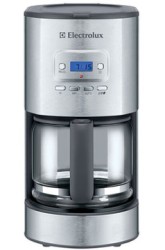 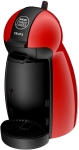 na překapávanou kávu – káva bez usazeniny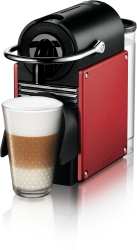 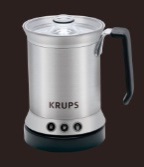 vestavné – v kuchyňské lince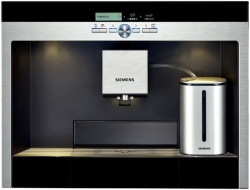 nespresso – na kávové kapsle pěniče mléka – pro speciality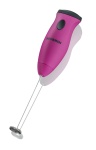 frapovače – jednoduché mixéry k přípravě        ledové kávy = ……………………………vícefunkční přístroje - kávu i melouElektrické nožekrájení masa, pečených pokrmů, chleba, mražených potravin - bez námahy2 samoostřící nerezové nože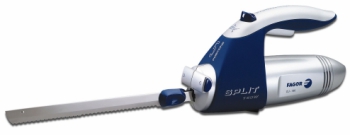 jednoduché ovládání pomocí spínačebezpečnostní pojistkatichý chod bez vibracíOtvírače, otvíráky otevírání konzerv – velmi rychle, bez námahy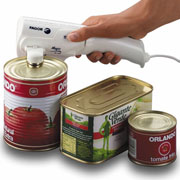 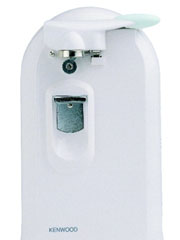 ruční, stolnítělo z plastu, nůž z kvalitního nerezového materiálumagnet na přidržování víčkaautomatické vypnutívícefunkční – otevírání lahví, broušení ………………. Zavařovací hrncezavařování potravin, svařování vína 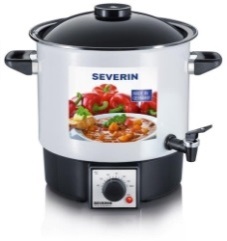 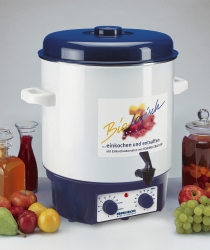 vaření polévek, gulášů, tavení voskunádoba na potraviny, vypouštěcí kohout pro vypouštění nápojůnastavitelná teplota, pojistka proti přehřátíParní hrncezdravé vaření => v páře => pára tepelně upraví potravinu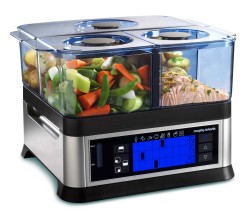 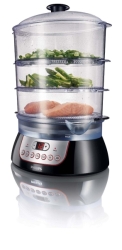 zachování………………………………..., barvy, vůně, chutinepřipaluje => pokrm je šťavnatývaření bez tuku => redukce hmotnostiněkolik programů – podle druhu potravinčasovač, volba teploty, udržovač teploty, zvýrazňovač chutiněkolik nádob na potraviny, které se sestavují na sebe, vedle sebenádoba na voduŽehličkyvyrovnávání, vyhlazování povrchu textilií = ………………………………………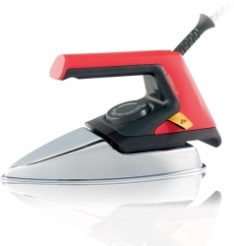 klasické – na suché žehlení, plynulá regulace teploty, světelná signalizacenapařovací – důležitý je příkon a výkon napařování a parního rázuanti drip systém = zabraňuje odkapávání zkondenzované vodní páry ze žehlící plochyfunkce kropení a parní ráz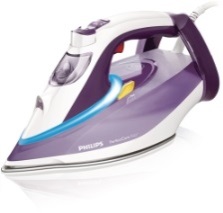 nádržka na vodu – destilovaná, pitná 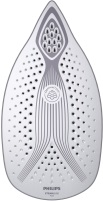 cestovní – malá velikostžehlicí systémy – velmi vysoký napařovací výkon – parní generátoržehlicí plocha – indikátor kvality = hladká, tvrdší deska, 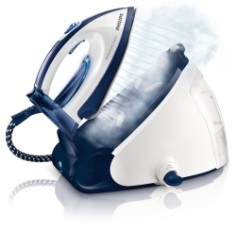 maximální kluznost, velké množství napařovacích ……………např. keramika, nerezová ocel, teflon, elogiumbezpečnostní systém – vypínání mimo provoz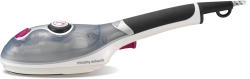 ochrana proti vodnímu kameni - Easy De-Calcodvápňovací systém – dvojí = kazeta, tyčinkapřívodní kabel – na kulatém kloubu – ………………………..Odžmolkovače, nopkovače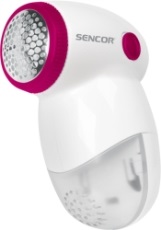 odstraňování nopků, jemných vláken z oděvů, koberců, závěsů, sedacích souprav, přikrýveksystém trojitého břitu – z nerezové oceli – nepoškodí oděv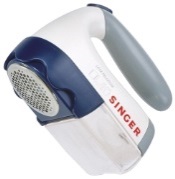 napájení – 2 baterie 1,5 VSušičky potravinsuší ovoce, houby, byliny, ……………………….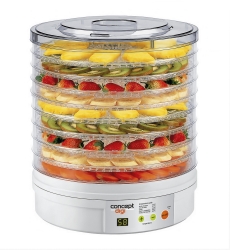 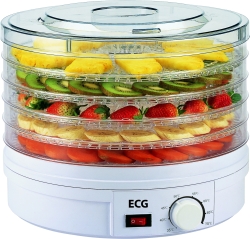 základna s topným tělesem a s termostatemregulátor teploty – 35-68 °Cventilátor – plynulé proudění vzduchusušicí plata = síta – až 12 ksfoliové misky na sušení placek Vakuovačkyuchovávání potravin ve vakuu = …………………………….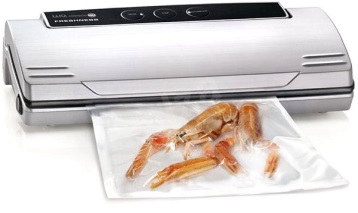 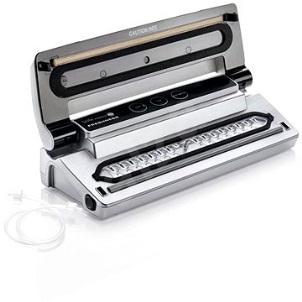 zatavení dvojitým sváremprodlouží až 5 násobně trvanlivost potravinykompresor – odsává vzduchpříslušenství – plastové sáčkyČističky vzduchuodstraňování zdraví škodlivých částic prachu, bakterií, virů, alergenů, zápachu nejrůznějšího původu včetně cigaretového kouře z uzavřených prostor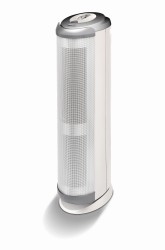 technologie ionizace vzduchu – přístroje odstraní mikroorganizmy a mikroskopické částice  => lepší vyčištění vzduchu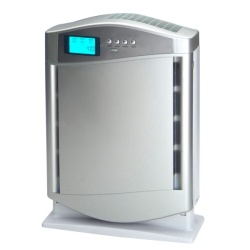 věžové provedení => úspora ……………………………….prací předfiltr – odstraní zápachfiltry typu HEPA – velká účinnost – odstraní až 99 % …………………čidlo kvality vzduchu, ventilátor, indikace znečištění filtručasovač vypnutí – po 2, 4, 6, 8 hodinách, nebo trvalý provozŠicí stroješití oděvů, opravy oděvů a prádlakufříkové, skříňové, ministrojestehy: až 100 typů např. pružný, vyšívací, overlock, přímý, klikatý, slepý, prádlový, mušlový, 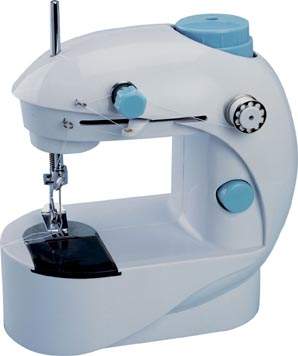                                knoflíkový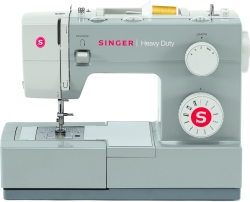 délka stehu do 5 mm – přímý a ………………….. chodosvětlení pracovní plochyschránka na příslušenství  např. různé patky, cívky, jehly, olej, šroubovákyministroj – na 4 AA baterieVysoušeče a upravovače vlasů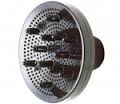 = fény: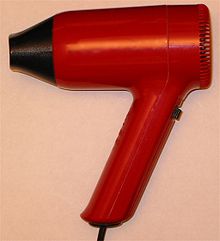 standardní, cestovní, profesionálnípříkon – až 2200 Wrychlosti - 2nastavitelné teploty, ochrana proti přesušenínástavec = difuzér => zvýšení objemu vlasů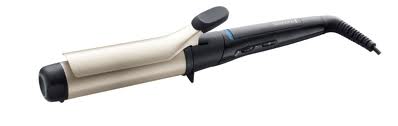      iontový – dodává lesk a hydratujevelmi důležitá je ergonomie a hmotnost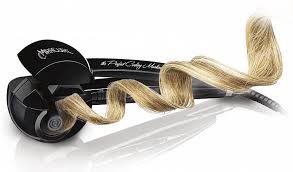 = kulmy:příkon – 1000 W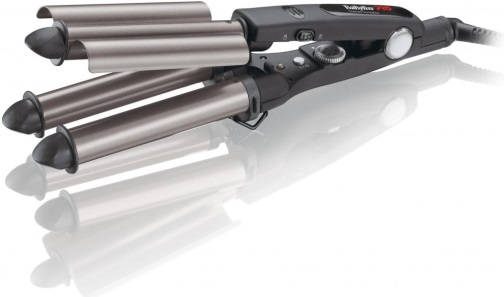 tvoří kudrny, vlny a loknypříslušenství – nástavce na velikost vlndvou, ……….kulmy= žehličky na vlasy: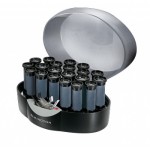 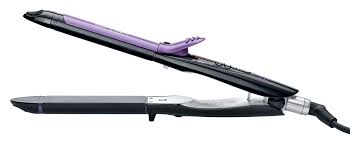 k rovnání vlasůionizační technologie => pro lesk vlasůa …………………….. regulace teploty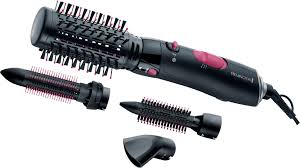 = kulmofény: teplovzdušné kartáčevysouší a zároveň tvaruje účes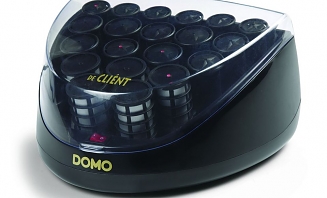 = elektrické natáčky:v sadě jsou 3 velikostinahřejí se ve speciálním nástavciurychlují úpravu účesuHolicí strojkyholení vousů, chloupků – suché i mokré holení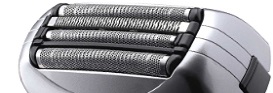 typy: - frézkové = rotační – 2-3 kotouče – delší, vlnité vousy          - planžetové – kratší rovné vousy, vyměnitelné planžetytyp hlavice - přizpůsobení tvaru tváře, čím více hlav, tím kvalitnější holení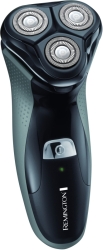          3D hlava, výkyvné hlavy, s dávkovačem holicího gelujednotka Clean and Charge = vyčisti a nabijnapájení – ze sítě, akumulátoru, baterie – dobíjecí 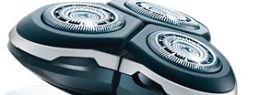 Zastřihovače zastřihování vlasů, vousů, kníru, chloupků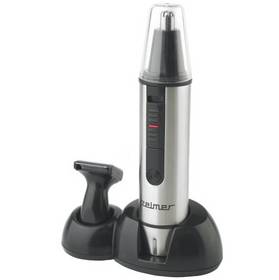 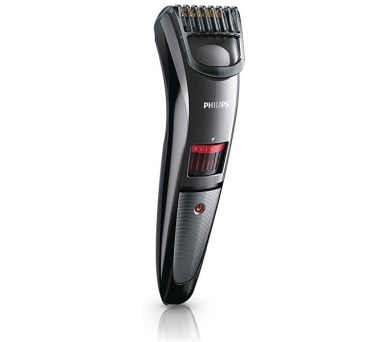 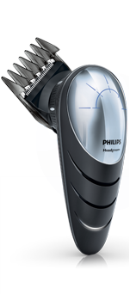  břity – nerezové – ocelové, titanové - samoostřicí vyměnitelné hlavice zastřihovače obočí, chloupků v nose, …………………… napájení – baterie AA 1 ks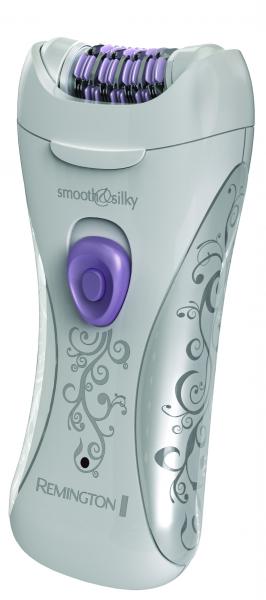 Epilátorytypy: - pinzetové – až 20 pinzet – odtrhávají chloupek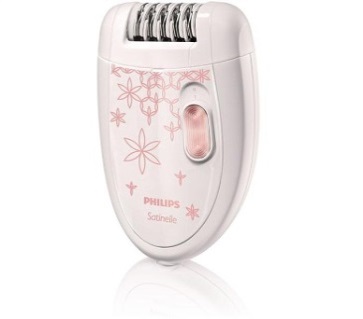 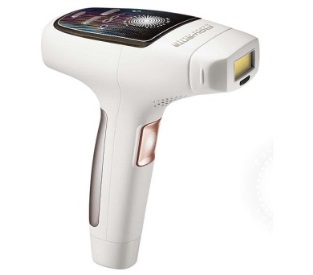           - pulzní – pouští na kořínek chloupku jemné světelné pulzy                            => odpadne chloupekrychlosti – 2Zapište 10 typů malých spotřebičů a proveďte základní rozdělení podle využívaných principů!Např. Mixéry - stolní, ruční  - tyčové nebo s metlami (šlehače a hnětače)………………………………………………………………………………………………………………………………………………………………………………………………………………………………………………………………………………………………………………………………………………………………………………………………………………………………………………………………………………………………………………………………………………………………………………………………………………………………………………………………………………………………………………………………………………………………………………………………………………………………………………………………………………………………………………………………………………………………………………………………10. ……………………………………………………………………………………………………………